Олимпиада   по  технологии  в  4  классеФамилия,  имя,  класс ___________________________________________________Желаем   успеха!   Задание  1.   Отметьте инструменты и приспособления для работы с бумагой и картоном:Отвертка					   ШилоЛинейка					   ПяльцыУгольник					   ГладилкаЦиркуль					   Столик для лепкиГаечный ключ				   Кисть для клея и красокНожницы					   Гриб для штопкиНожЗадание  2.   Выберите то свойство бумаги, без которого нельзя сделать поделки в технике оригами:цветшероховатостьсгибаемостьгладкость поверхности Задание  3.   Установите соответствие между названием шва и его изображением:1 - ……………….;  2 - ……………….;  3 - ........................Задание  4.   Отметьте два предмета, которые пригодятся для сгибания заготовки из чертёжной бумаги по прямой линииножницыпресслинейканожгладилкасалфетка для клеяЗадание  5.   Образец (приспособление), по которому размечают деталь швейного изделия называется:А) МодельБ) МакетВ) ЛекалоЗадание  6.   Соедините стрелками предмет и его назначение при выполнении изделий в технике оригамиПредмет: 					    Назначение предмета:Фальцовка			а) инструмент, используемый для отрывания    бумаги по линии сгибаЛинейка				б) инструмент для заглаживания линий сгибаБумага				в) материалЗадание  7.   Отметьте правильные утверждения.При разметке бумаги следует:материал размечать с изнаночной стороны;материал размечать с лицевой стороны;детали раскладывать на бумаге произвольно и свободно;разметку деталей выполнять как можно ближе  к краю листа;детали класть плотно друг к другу;разметку деталей выполнять как можно ближе к середине листа.Задание  8.   Соедините стрелками условное обозначение и его значение.Условное обозначение:                 Значение условного обозначения: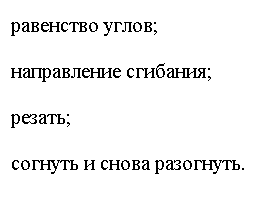 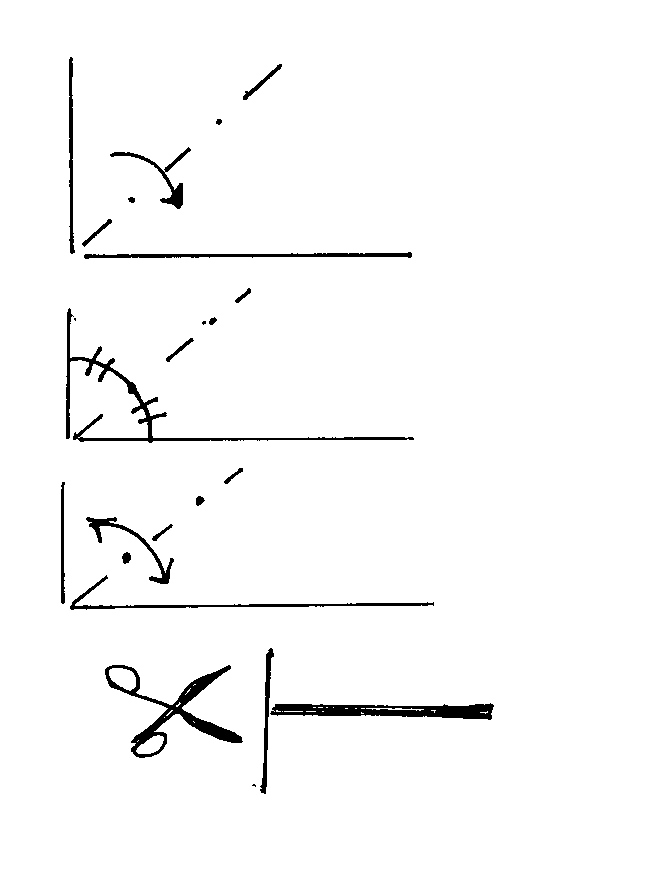 Задание  9.    Отметьте правильные утверждения.Безопасность работы с ножницами требует:передавать ножницы, держа их за кольцапередавать ножницы кольцами вперёддержать ножницы острыми концами вверхво время работы беречь пальцы левой рукипосле работы ножницы раскрыть и положить на столхранить ножницы в папке с цветной бумагойЗадание  10.    Отметьте правильные утверждения.Безопасность работы с иглой требует:хранить иглу в игольницепередавать иглу только в игольницекласть иглу на столбрать игру в ротвтыкать иглу в одеждупроталкивать иглу в одежду пальцемпользоваться напёрстком во время работыотвлекаться во время работы с иглойоставлять иглу на рабочем столе без ниткиЗадание  11.    Выполни  практическое  задание. 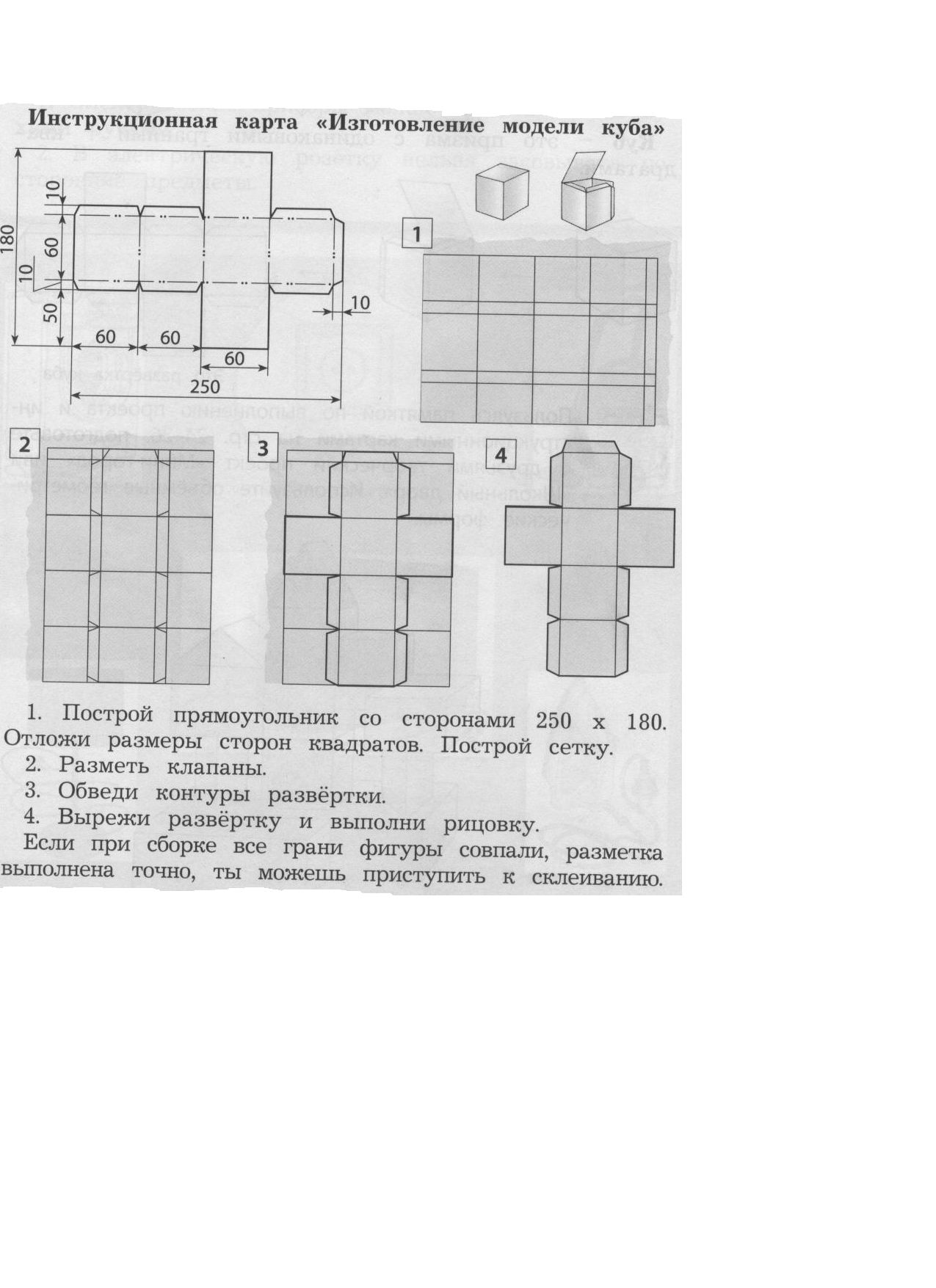 № п/пВиды швовОбозначениеНазвание швов1.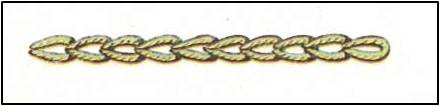 АШов  вперед иголку2.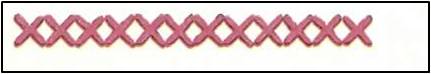 БТамбурный3.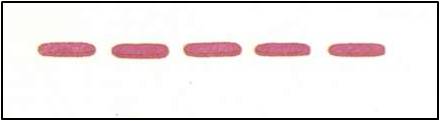 ВШов «Крест»